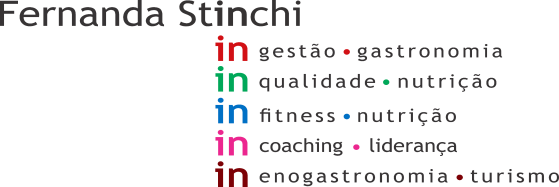 Data: 22/09/21Início:15:00Cliente: Madrid 1Término: 17:30Consultor:  Diango	Setor- Estoque padariaNÃO CONFORMIDADE: Presença de obstrução parcial da entrada por caixas vermelhas. AÇÃO CORRETIVA: Retirar obstrução e armazenar em local adequado.NÃO CONFORMIDADE: Presença de colaboradores manipulando produtos e conversando sem máscara. AÇÃO CORRETIVA: Manipular os alimentos com máscara conforme legislação sanitária vigente.NÃO CONFORMIDADE: Presença de sujidade em prateleira de inox do estoque. AÇÃO CORRETIVA: Higienizar corretamente e orientar os colaboradores envolvidos no processo. Setor – Produção padariaNÃO CONFORMIDADE: Presença de produto vencido no local. (farinha de caju, vencido em 18/09/2021)AÇÃO CORRETIVA: Descartar o produtoNÃO CONFORMIDADE: Presença de sujidade em prateleira de etiquetas, próximo ao elevador de cargas.AÇÃO CORRETIVA: Higienizar. NÃO CONFORMIDADE: Presença de álcool próximo de alimentos abertos. AÇÃO CORRETIVA: Retirar do local e armazenar adequadamente. NÃO CONFORMIDADE: Presença de sujidade em parte interna da lixeira.AÇÃO CORRETIVA: Providenciar higienização e orientar os colaboradores envolvidos no processo. NÃO CONFORMIDADE: Presença de protetor de motor de geladeira de produtos abertos, quebrado. AÇÃO CORRETIVA: Acionar manutenção. Setor- Despensa farinhas ( em baixo da escada) NÃO AUDITADA POR ESTAR FECHADASetor- Padaria atendimentoNÃO CONFORMIDADE: Salgados recheados expostos para venda, em temperatura ambiente.AÇÃO CORRETIVA: Expor para venda, refrigerado até 7°C, ou aquecido com no mínimo 60°C.Setor- Padaria LojaNÃO CONFORMIDADE: Presença de bolos com cobertura, expostos para venda, em temperatura ambiente.AÇÃO CORRETIVA: Expor para venda, refrigerado até 7°C, ou aquecido com no mínimo 60°C.Setor- Câmara congelada padariaNÃO AUDITADA Setor- Câmara fria padaria EM CONFORMIDADE Setor- Manipulação FriosNÃO CONFORMIDADE: Presença de Produto vencido, louro em bandeja. AÇÃO CORRETIVA: Descartar.NÃO CONFORMIDADE: Presença de produto sem tabela nutricional. (Uva passa) AÇÃO CORRETIVA: Providenciar carga na balança. Setor- Frios/Armário e prateleira (área externa) EM CONFORMIDADE Setor- Câmara fria/FriosEM CONFORMIDADE Setor- Câmara congelada/FriosNÃO CONFORMIDADE: Presença de proteção de hélices do condensador quebradas. (RECORRENTE)AÇÃO CORRETIVA: Providenciar troca. (RISCO DE DANIFICAR O CONDENSADOR)Setor- Frios atendimento/ LojaNÃO CONFORMIDADE: Presença de recipiente com água e sabão com esponja dentro. AÇÃO CORRETIVA: Proibido, descartar água. Setor- Frios expositores loja (equipamentos de refrigeração/congelamento/ frutas secas)NÃO CONFORMIDADE: Presença de bolor em queijo emmental da marca Vigor. AÇÃO CORRETIVA: Descartar.NÃO CONFORMIDADE: Presença de bolor em queijo gorgonzola. AÇÃO CORRETIVA: Descartar. Setor-  Frios /Despensa frutas secas e castanhas (em baixo da escada)NÃO AUDITADOSetor-  F.L.V. /ManipulaçãoNÃO CONFORMIDADE: Presença de controle de limpeza preenchido parcialmente. (faltando preenchimento). (RECORRENTE).AÇÃO CORRETIVA: Preencher corretamente e orientar os colaboradores envolvidos no processo.NÃO CONFORMIDADE: Presença de caixa de utensílios quebrada com ponta de facas expostas.AÇÃO CORRETIVA: RISCO DE ACIDENTE. Providenciar nova caixa urgente.NÃO CONFORMIDADE: Presença de planilha com assinatura do responsável em dias ainda não preenchidos e datas futuras.AÇÃO CORRETIVA: Proibido! Orientar os colaboradores envolvidos no processo. NÃO CONFORMIDADE: Presença de perfex desprotegido.AÇÃO CORRETIVA: Armazenar corretamente e orientar os colaboradores envolvidos no processo.NÃO CONFORMIDADE: Setor de manipulação, não climatizado.AÇÃO CORRETIVA: Providenciar climatizador Portaria 2619 de 2011-7.16. A temperatura das áreas climatizadas deve ser mantida entre 12ºC e 18ºC e a manipulação nestas áreas não deve ultrapassar 2 horas por lote.Setor- F.L.V./Câmara friaNÃO CONFORMIDADE: Presença de diversos produtos manipulados sem identificação. (mamão, melão e melancia fatiados).AÇÃO CORRETIVA: Identificar e orientar os colaboradores envolvidos no processo. NÃO CONFORMIDADE: Presença de salada de fruta picada sem identificação e data de validade.AÇÃO CORRETIVA: Identificar e orientar os colaboradores envolvidos no processo.Setor- F.L.V./EstoqueNÃO CONFORMIDADE: Presença de espelho de tomada próximo a entrada da câmara de frios congelada quebradoAÇÃO CORRETIVA: Acionar manutenção. Setor- F.L.V./ Expositores lojaNÃO CONFORMIDADE: Presença de produto sem data de validade (Brócolis da marca La Vita).AÇÃO CORRETIVA: Solicitar troca junto ao fornecedor. NÃO CONFORMIDADE: Presença de sujidade em canalete de expositor de ovos. AÇÃO CORRETIVA: Acionar manutenção para higienização do local. NÃO CONFORMIDADE: Presença de diversos produtos manipulados fora de refrigeração. (abobora, melão e repolho, ambos fatiados.)AÇÃO CORRETIVA: Proibido! Armazenar sob refrigeração. NÃO CONFORMIDADE: Presença de bolor em fruta no expositor (Carambola).AÇÃO CORRETIVA: Descartar!Setor- F.L.V. expositor refrigerado OrgânicosEM CONFORMIDADE Setor- F.L.V. Ilha OrgânicosEM CONFORMIDADE Setor- Açougue/Armário e prateleira (área externa) NÃO AUDITADO Setor- Açougue – Lava botasNÃO AUDITADOSetor- Açougue AtendimentoNÃO AUDITADOSetor- Açougue manipulaçãoNÃO AUDITADOSetor- Açougue/ Câmara congeladaNÃO AUDITADOSetor- Açougue Câmara refrigeradaNÃO AUDITADOSetor- Açougue/ Expositores lojaNÃO CONFORMIDADE: Carne e frango moídos, vendidos em bandeja, produzida no local. (RECORRENTE).AÇÃO CORRETIVA: Proibido! Retirar da loja.Portaria 2619 de 2011-  9.10. É permitida a comercialização de carne moída, desde que a moagem seja feita, obrigatoriamente, a pedido e na presença do comprador.Setor- MerceariaNÃO AUDITADOSetor- Estoque/ Papel higiênicoNÃO CONFORMIDADE: Presença de produto encostado no teto. (papel higiênico)AÇÃO CORRETIVA: Retirar e armazenar de forma correta conforme orientado anteriormente.Setor- Estoque higiene pessoal/descartáveisSetor- Estoque Escritório/descaráveisNÃO CONFORMIDADE: Presença de produto diretamente sobre o piso. (RECORRENTE)AÇÃO CORRETIVA: Providenciar estrados e orientar os colaboradores envolvidos no processo. NÃO CONFORMIDADE: Presença de indícios de cupim no local. (RECORRENTE)AÇÃO CORRETIVA: Acionar empresa responsável por dedetizar o ambiente. Setor- Estoque SecoNÃO CONFORMIDADE: Presença de extintor com lacre rompido e vazando conteúdo no local.AÇÃO CORRETIVA: Proibido! Acionar manutenção para troca do equipamento. NÃO CONFORMIDADE: Presença de objeto não compatível com local. (Celular)  (RECORRENTE)AÇÃO CORRETIVA: Retirar do local e orientar os colaboradores envolvidos no processo. NÃO CONFORMIDADE: Presença de obstrução do extintor de incêndio da entrada do estoque.AÇÃO CORRETIVA: Retirar obstrução do local. NÃO CONFORMIDADE: Presença de produto diretamente sobre o piso.AÇÃO CORRETIVA: Providenciar estrados e orientar os colaboradores envolvidos no processo. Setor- Área externaNÃO AUDITADOSetor- Mezanino   NÃO AUDITADOSetor- Cozinha funcionáriosEM CONFORMIDADE Setor- RefeitórioNÃO CONFORMIDADE: Presença de diversos produtos abertos sem identificação e data  de validade. (diversos doces caseiros).AÇÃO CORRETIVA: Identificar corretamente e orientar os colaboradores. Setor- Descanso funcionários  NÃO AUDITADOSetor- Vestiário femininoNÃO AUDITADOSetor- Vestiário masculinoEM CONFORMIDADE Setor- Descarte de resíduosNÃO OBSERVADOSetor- Banheiro estacionamentoNÃO AUDITADOSetor- Banheiro ClientesNÃO AUDITADOSetor- RecebimentoNÃO AUDITADOSetor- Impróprios/troca   NÃO AUDITADO